Муниципальное бюджетное общеобразовательное учреждение –средняя общеобразовательная школа №3 г. Аркадака Саратовской областиМАСТЕР – КЛАССпо математике «Свойство противоположных сторон прямоугольника»УМК «Школа России»Учебник: М. И. Моро, М. А. Бантова, Г. В. Бельтюкова,                                     С. И.  Волкова, С. В. Степанова «Математика», 2 классПедагог: Борисова Татьяна Анатольевнаг. Аркадак26.02.2019 годТема урока: «Свойство противоположных сторон прямоугольника»Тип урока: урок усвоения новых знаний.Вид урока: урок-исследование.Цель для учителя: создать условия для знакомства со свойством противоположных сторон прямоугольника.Цель для обучающихся: узнать свойство противоположных сторон прямоугольника.Метапредметные планируемые результаты учебной деятельности:ЛУУД – ценностное отношение к учебной деятельности, желание учиться, формирование мотивации к обучению и познанию, способность к развитию самооценки, осознание значимости межличностных отношений;ПУУД – сравнивать, классифицировать объекты по существенным признакам, обобщать и делать выводы в результате деятельности, использовать практические способы деятельности для решения учебной задачи, добывать новые знания, находить ответы на вопросы используя учебник, свой жизненный опыт и информацию, полученную на уроке;РУУД – формулировать цель, строить план работы, выполнять задания по намеченному плану, владеть способностью принимать и сохранять цель и задачи учебной деятельности; контролировать и оценивать учебные действия;КУУД – умение оформлять свои мысли в устной форме с использованием математической терминологии; слушать и понимать речь других, сотрудничать в паре, группе, с учителем, приходить к общему решению.Формы работы: групповая, парная, фронтальная, индивидуальная.Средства обучения: ТСО, учебник, тетрадь, бумажные четырёхугольники разной формы для работы в группах, листы  с заданиями,  листы самооценки и групповой оценки, .Используемые технологии: здоровьесберегающая, поисковая.Педагогические методы: словесный, наглядный, практический.Педагогические приёмы: диалог, дискуссия, практическая деятельность, обсуждение результатов, рефлексия.Межпредметная связь: чтение, окружающий мир, художественный труд и конструирование (на уроке и через выполнение домашнего задания)1.Организационный момент. Мотивация к учебной деятельности.Доброе утро!Участники семинара поочередно касаются одноименных пальцев рук своего соседа, начиная с больших пальцев и говорят:желаю (соприкасаются большими пальцами);успеха (указательными);большого (средними);во всём (безымянными);и везде (мизинцами);Здравствуйте! (прикосновение всей ладонью)Прижмитесь друг к другу ладошками. Подарите друг другу уверенность в том, что у вас всё получится.Глубоко вздохните и выдохните... Выдохните вчерашние обиды, огорчения, беспокойство. Забудьте о них. Вдохните в себя свежесть и красоту белого снега, тепло солнечных лучей.Я желаю вам хорошего настроения!Сегодня на занятии вас ожидает много интересных заданий, новых открытий, а помощниками вам будут: внимание,  находчивость, смекалка.Итак: чтоб хорошо уметь считать Надо ум тренировать.Актуализация знаний и целеполагание.На столах у вас лежат ЛИНЕЙКИ НАСТРОЕНИЙ-Покажите друг другу какое у вас настроение (линейка «Настроений»)  -У меня тоже настроение хорошее. Сегодня  мы с вами разгадаем математические тайны. - На партах у вас лежат планшеты. На них , с помощью маркера будем записывать ответы  На ПЛАНШЕТАХ МАТЕМАТИЧЕСКИЙ ДИКТАНТСумма двух чисел равна 60. Первое слагаемое – 56. -Чему равно второе слагаемое?Число 70 уменьши на 64.Из какого числа вычли 7, если получили  9?К какому числу нужно прибавить два десятка, чтобы получить число 34?Запишите предыдущее число числу 7.Число  12 сначала уменьшили на 3, а затем полученное число сложили с 11. Сколько получилось?Число 30 уменьши на 12.До 8 марта осталось 1 неделя и 3 дня. Сколько дней осталось до праздника?Уменьшаемое —  45, вычитаемое — 12. Найди разностьПроверим…..3. Самоопределение к деятельности. Открытие новой темы.-  Сегодня мы продолжим открывать тайны математики и отправимся в удивительную страну. Название этой страны вы сейчас попробуете угадать, выполнив интересное задание: «По координатам букв, прочитайте слово».И огромна, и сложнаГеометрии страна.Но по ней пройдём мы смело, Проложив маршрут умело.- А кто знает, что обозначает это слово «геометрия»? - А где мы можем найти более точное определение? в словаре.Геометрия - раздел математики, изучающий пространственные отношения и формы. (толковый словарь С.Ожегова) - Замечательно! А какие геометрические фигуры вы знаете? - Треугольник, квадрат, прямоугольник, круг, ромб, овал- Правильно! Возьмите у себя на партах файл с геометрическими фигурами и разложите их так, как показано на слайде.- Исключите одну фигуру, которую вы считаете лишней.- Какую фигуру  вы исключили? Круг.- Почему? у него нет углов- А теперь, какая фигура здесь лишняя? Почему? треугольник, у остальных фигур четыре стороны и 4 угла.- Хорошо!  Теперь я хочу исключить квадрат.  Объясните, почему? У него все стороны равны- Какая фигура у нас осталась? прямоугольник.- Как вы думаете, почему именно эту фигуру я оставила? - Мы сегодня будем говорить об этой фигуре.- Что такое прямоугольник? Четырёхугольник, у которого все углы прямые.- Какое свойство углов прямоугольника вы знаете? У прямоугольника все углы прямые.- Но это ещё не все свойства прямоугольника.4. Постановка цели и задач урока- Что мы ещё подробно не изучили у этой фигуры? (Обратите внимание на стороны прямоугольника)- Кто попробует назвать тему урока? Формулируют тему урока.-Тема урока: «Свойство противоположных сторон прямоугольника»Какую цель поставим себе Формулируют цель урока.-Узнать свойство противоположных сторон прямоугольника.- Чтобы достичь цели, необходимо решить несколько задач. Выясним какие. (Вставляет на ступеньки карточки с первыми словами в формулировке задач: «Открыть …», «Проверить правильность…», «Применить..") Определяют задачи урока.- Открыть свойство противоположных сторон прямоугольника»-  Проверить действие свойства.- Применить свойство для выполнения задания. - Перед нами появился план работы на урок, который надо выполнить, чтобы достичь цели урока. Перед тем, как мы приступим к выполнению плана урока, оцените свои знания по данной теме на начало урока. (Приложение 1)(ПОМНИТЕ! Ответы от лица детей!)- У кого возникли затруднения при ответе на вопросы? Я желаю вам в течение урока найти ответы на все вопросы и обогатить свои знания.- Молодцы! Если мы будем работать дружно, то у нас все получится. 5.Открытие новых знаний.- Откройте файл с прямоугольниками. Ребята, обратите внимание на стороны прямоугольника. Кто-нибудь догадается как называются стороны прямоугольника, изображенные красным цветом? Как они располагаются?- Они лежат напротив или против друг друга, поэтому называются «противоположными».- Так значит, как будут называться стороны прямоугольника, изображенные синим цветом? - тоже противоположными.- А сколько пар противоположных сторон у прямоугольника? две пары- Покажите друг другу противоположные стороны на ваших прямоугольниках.- Хорошо, все показали? - А теперь повнимательнее присмотритесь к противоположным сторонам прямоугольника.- Что интересного вы заметили? Ваши предположения? - Противоположные стороны прямоугольника  равны, одинаковы по длине- Это предположение вам сейчас предстоит проверить в группах. - Обсудите все возможные способы проверки данного предположения?- Как можно проверить, что противоположные стороны прямоугольника равны?(дети обсуждают)- 1) по линейке измерить, - 2) способ перегибания прямоугольника,-3) с помощью «веревочки».- Итак, что получилось? Давайте проверим, какими способами вы определяли? А кто из вас догадался, зачем на парте лежали Веревочки( шнурки)?, подтвердилось ли ваше предположение о равенстве противоположных сторон прямоугольника? - да. (дети рассказывают)-  Итак, что мы сегодня узнали о противоположных сторонах прямоугольника? Противоположные стороны прямоугольника  равны.Значит, на своих листках ИССЛЕДОВАНИЯ подпишите новое свойство прямоугольника.- Итак, что теперь мы знаем о прямоугольнике?- Прямоугольник – это четырехугольник, у которого все углы прямые, а  противоположные стороны равны.6.Проверяет первичное понимание нового материала. Проводит физ. минутку.- Прежде, чем приступить к решению второй задачи, посмотрим, как вы поняли свойство. Встаньте. Я буду произносить математическое высказывание. Если вы с ним согласны, то хорошо потянитесь, если не согласны – наклонитесь вперёд. 1) У прямоугольника 2 стороны.2) У прямоугольника 4 стороны.3) Противоположные стороны прямоугольника касаются друг дружки.4) Противоположные стороны прямоугольника не касаются и лежат напротив друг дружки.5) У прямоугольника всегда все стороны равны.6) Противоположные стороны любого четырёхугольника равны. 7) Противоположные стороны прямоугольника равны.- Кто легко справился с заданиями? У кого были трудности? Следующие задания вам помогут с ними разобраться.7.Этап самостоятельной работы с самопроверкой по эталону Заполните листы САМООЦЕНКИА теперь представим, что мы строители, нам надо сделать раму для окна. Она имеет прямоугольную форму. У вас на партах 4 полоски бумаги разной длины. Как это сделать? (Свойство: противоположные стороны равны.)Все углы должны быть прямые и противоположные стороны равны-Какие два правила вы соблюдали при построении прямоугольной рамки?-Какие размеры имеет наша рама?-Проверьте себя и свою работу.8.Этап рефлексии.Что нового узнали о свойствах прямоугольника?– Где можно использовать новые знания?– Кто доволен работой на уроке?– Над чем стоит поработать?– Потренируйтесь дома.ЛИНЕЙКИ НАСТРОЕНИЙ Не ленитесь, старайтесь как можно больше узнать обо всем на свете, и тогда каждый новый урок будет для вас занимательным, не скучным, а веселым. И пусть вашим девизом станут слова:Пусть каждый день и каждый час                                                                                       Вам новое добудут.                                                                                                         Пусть будет добрым ум у вас                                                                                                 И сердце добрым будет.                                                                                                     Урок окончен. Спасибо за работу.  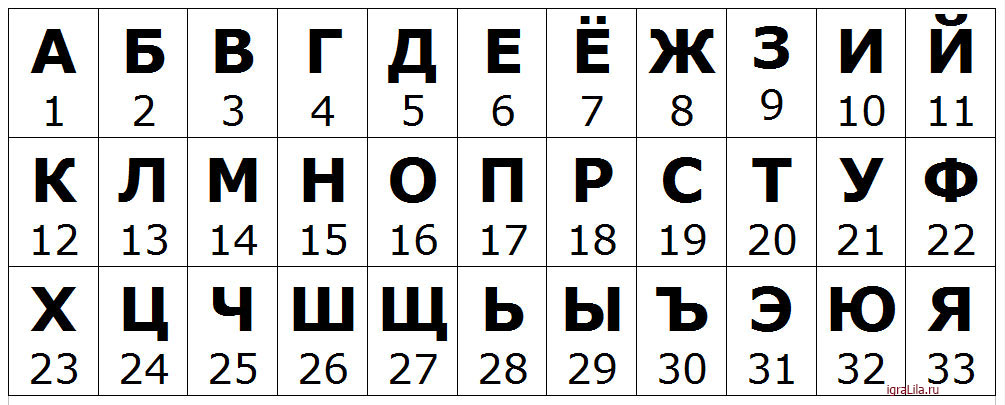 4Г6Е16О14М6Е20Т18Р10И33Я